第八届中国国际种子贸易展览会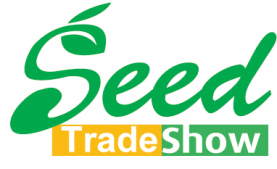 8th China International Seed Trading Show第二十三届中国国际农用化学品及植保展览会种子展区Seed Zone of 23rd China International Agrochemical & Crop Protection Exhibition2022年5月31日-6月2日  国家会展中心（上海）www.seedtradeshow.com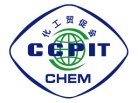      主办单位: 中国种子贸易协会            			 中国国际贸易促进委员会化工行业分会支持单位: 中国农业科学院作物科学研究所              上海种子行业协会     浙江省种子产业协会     江苏省种业协会     海外支持单位:  国际种业联盟
美国种子贸易协会
亚太种子协会
非洲种子贸易协会
巴基斯坦种子协会参展范围：粮食种子、蔬菜种子、花卉园艺种子、牧草草坪种子种衣剂、拌种肥、种子处理专用药剂种子检验仪器，种子加工、包装机械种子包装印刷新技术、新工艺农业科技新技术、新成果、新产品、新项目SeedTradeShow 2022的亮点 规模化：中国国际种子贸易展览会为中国国际农用化学品及植保展览会（CAC）的分题展，CAC展出面积85,000平米，1,500余家参展商，是全球规模最大、影响力最广、国际性最强的农用化学品展览会 国际化：与来自全球41个国家40,185余名农资采购商面对面洽谈专业化宣传度：借助CAC全球农化展览会的推广渠道大力宣传；通过全球各大农资杂志及农资专业网站为您创造无限商机 专业性：国际一流水准的现代化展馆；专业的展位布局；详尽的国内外农资采购商数据 参展率：CAC展商每年重复参展率超过90% 集群化：平台涵盖农用化学品及其生产加工设备、植保器械、植保无人机、灌溉、温室、种子、农用塑料及农业机械等, 灌溉企业将与农资上下游行业客户深度融合，共享农资国际销售渠道展会背景种业是农业的“芯片”。种子是最重要的农业生产资料，优良品种对农作物增加产量和改善品质起着至关重要的作用，世界各国都将“种子科技研究、推动种业发展”列为促进农业发展的重要举措。近年来，在“一带一路”战略引领下，种业对外合作面临重大机遇。种子进出口规模不断扩大，进出口贸易额基本维持在5.8亿美元以上，目标市场日益扩大，除了越南、巴基斯坦、孟加拉国等东南亚国家外，欧美、澳大利亚、中亚、中东、非洲等市场也在加强与中国的合作。目前，我国的种业企业已经和全球146个国家和地区建立了杂交水稻、玉米、蔬菜等作物种子的贸易关系。此外，在种业与农化融合的国际大背景之下, 整合农业生产服务机构,种子、农药和化肥一体化,为种植者提供全方位服务成为趋势，以种子为核心,配合拌种肥、种衣剂等高附加值新型产品组合越来越受到欢迎。2022中国国际种子贸易展览会将于2022年5月31日-6月2日在国家会展中心（上海）隆重召开，与第二十三届中国国际农用化学品及植保展览会（CAC）同期同地，依托全球最大农化展平台，与全球百余个国家40,000多名农资采购商会面，为种子国内外贸易建设快速通道，也为种子、农药、化肥农资行业建设强大的交流平台，促进相互合作。上届展会汇聚了隆平高科、中国种子集团、中蔬种业、安徽荃银、北京捷利亚、德高种苗、华美种子、武汉庆发、武汉汉研、广州哈维等众多种子企业参展。参展企业均表示参展效果超过预期。上届主要展商：中国国际农用化学品及植保展览会(CAC)由中国国际贸易促进委员会化工行业分会主办，以农药和化肥等农用化学品为主要展出内容，经历二十二年的时间，已成为世界最大的农化展览会，已获得国际展览联盟UFI认证，2021年6月22-24日在上海新国际博览中心举办的第二十二届CAC展共有国内外参展商1507家，观众40,185名，面积85,000平米，是最重要的中国农资产品出口平台，被业界称为农化广交会。展览会相关数据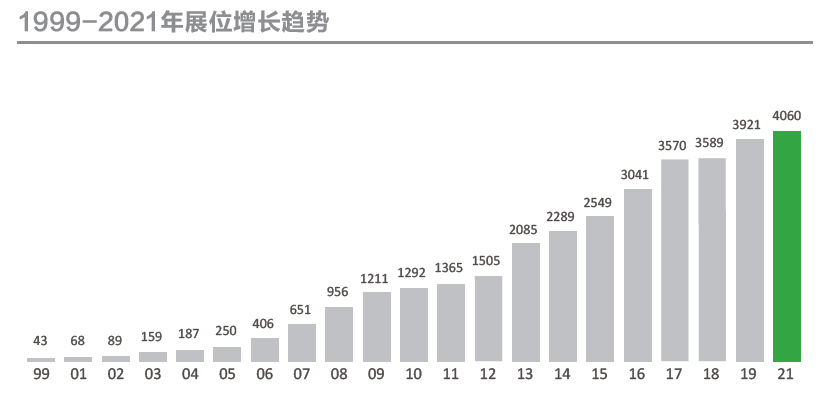 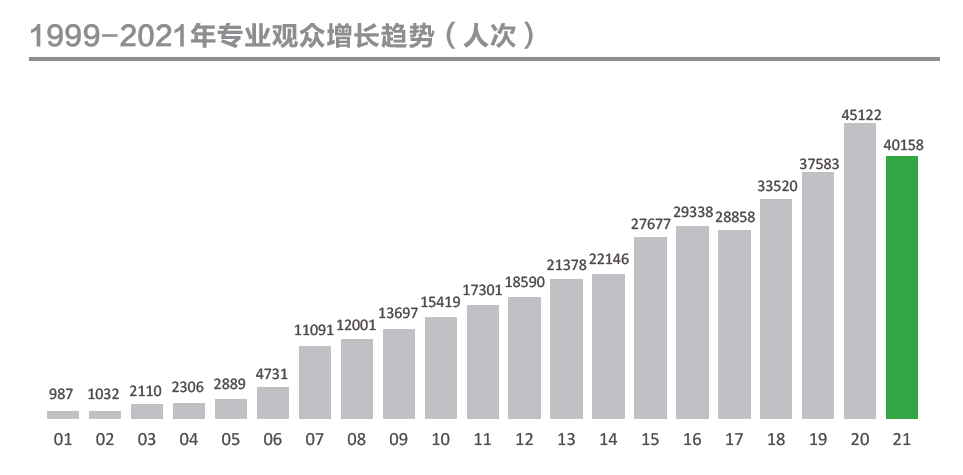 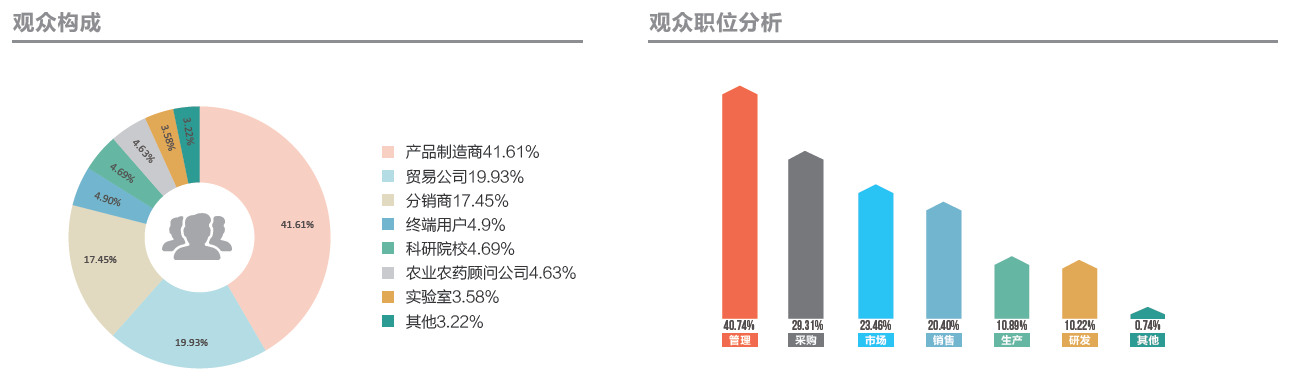 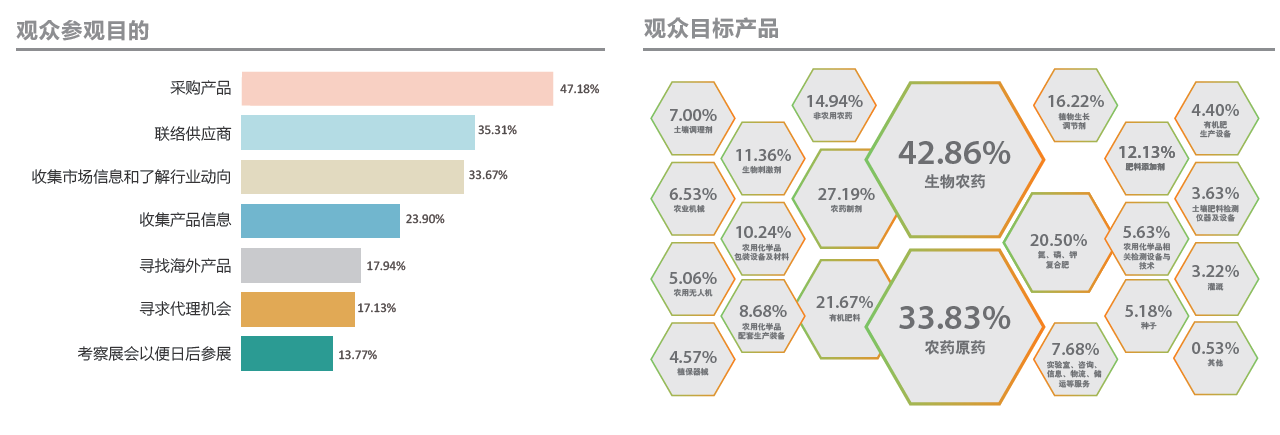 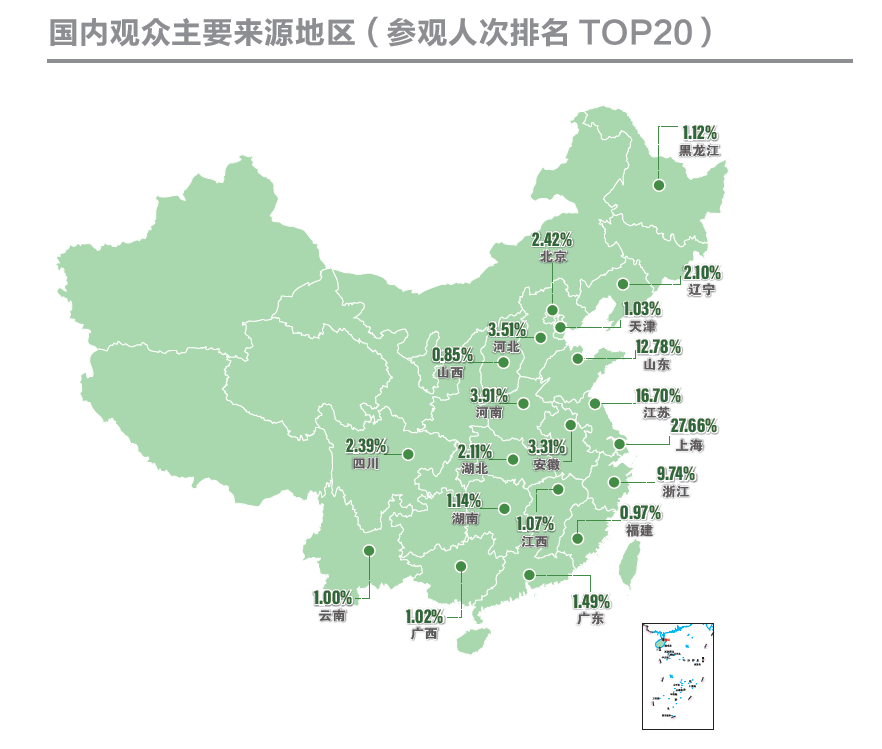 SEEDTRADESHOW 2022同期活动中国国际种子健康与贸易发展论坛第二十三届中国国际农用化学品及植保展览会(CAC)第十三届中国国际新型肥料展览会(FSHOW)第二十三届中国国际农化装备及植保器械展览会(CACE)2022中国国际灌溉与温室设备展览会2022中国国际有机肥技术及设备展览会2022中国国际肥料发展与贸易论坛第十六届中国农药工业发展国际论坛第十二届中国国际非农用农药研讨会2022肥料科研成果推广交流会......联系方式联 系 人：赵卿       联系电话：010-64283093    电子邮件：zhaoqing@ccpitchem.org.cn地    址：北京市东城区和平里七区16号楼468室 网    址：www.seedtradeshow.com  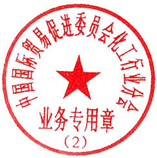 中国国际贸易促进委员会化工行业分会  二零二一年九月二十八日附：上届展会现场照片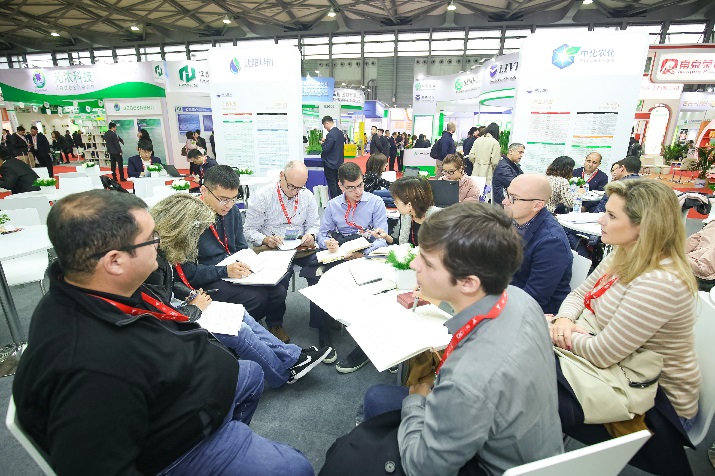 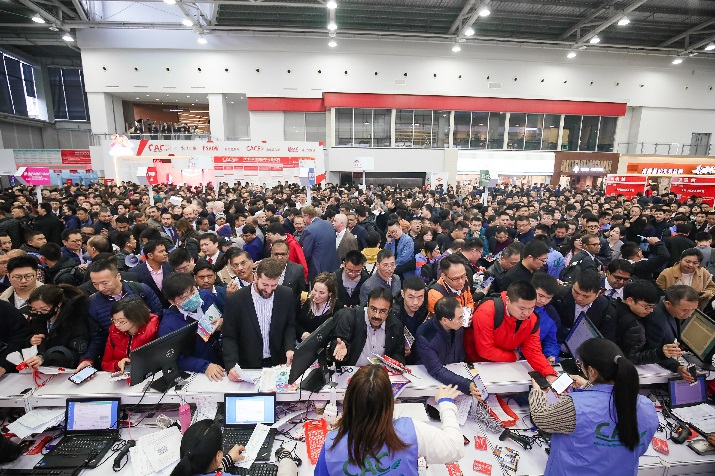 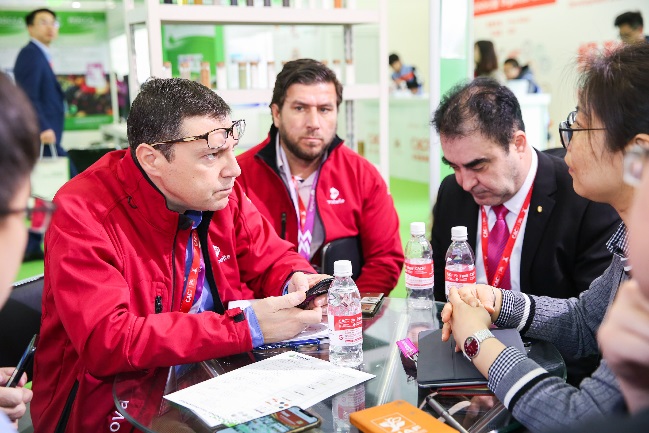 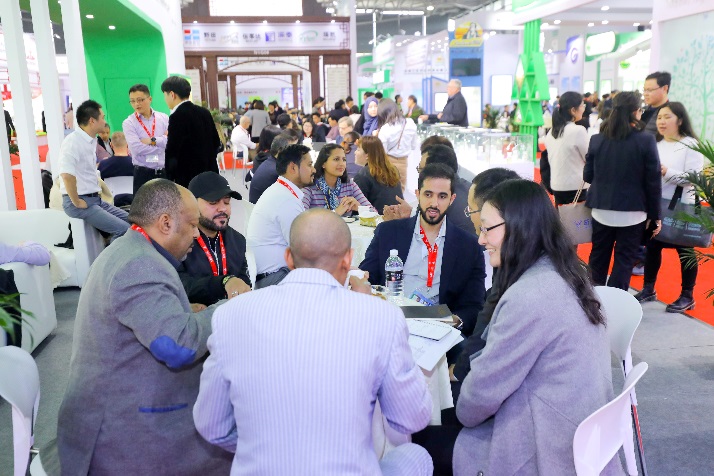 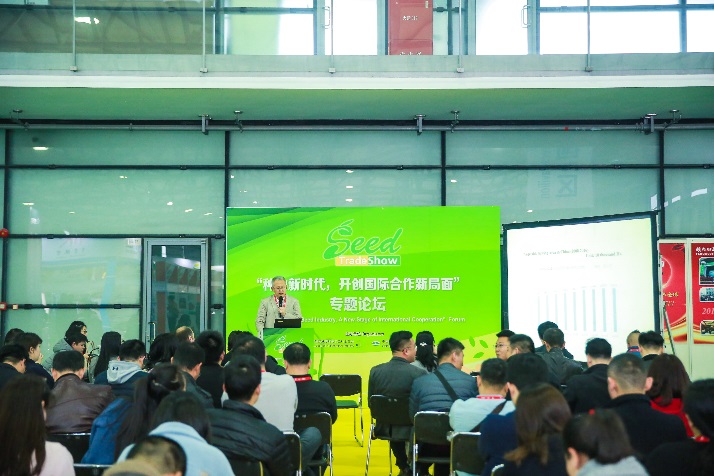 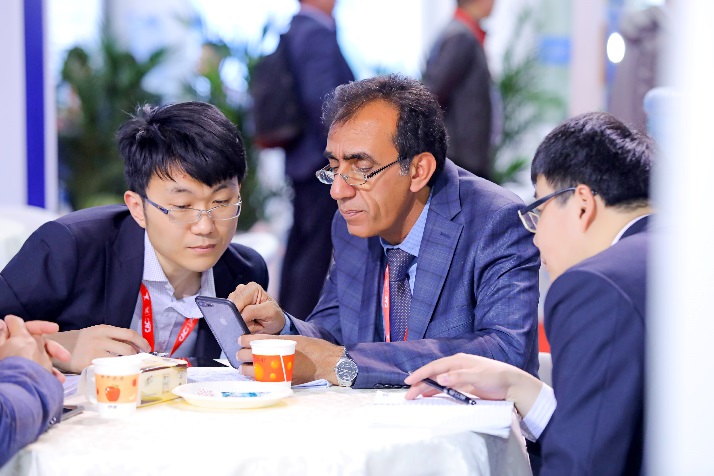 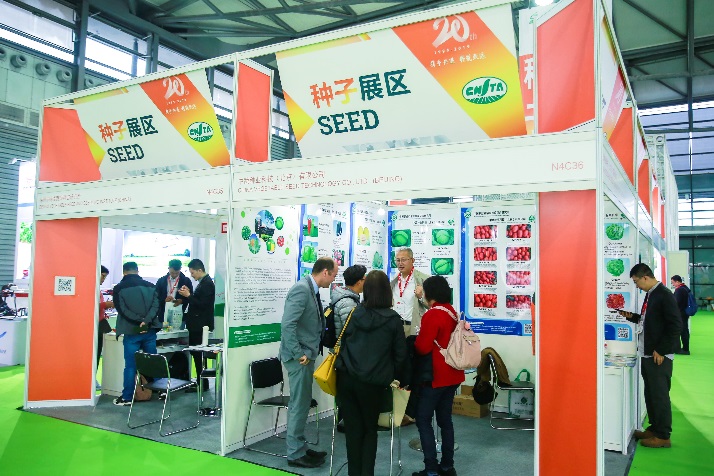 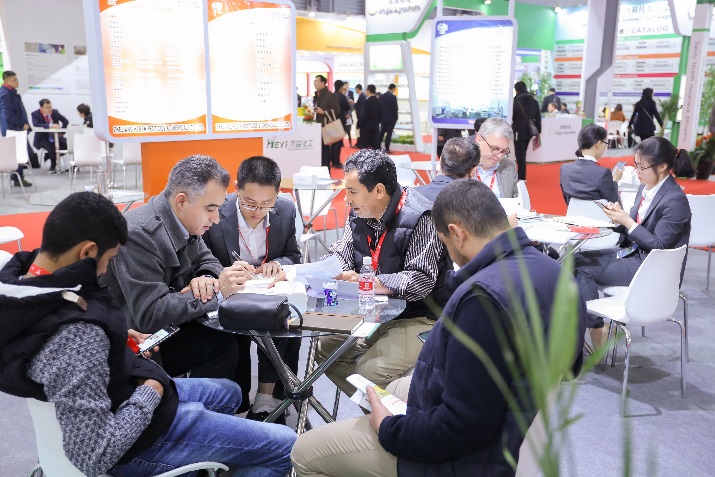 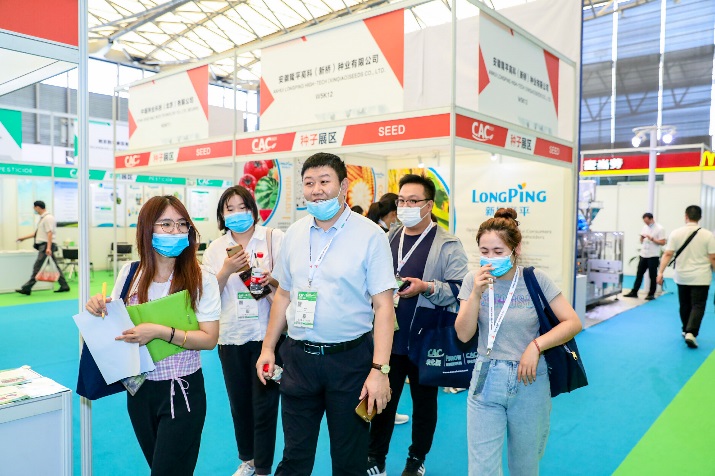 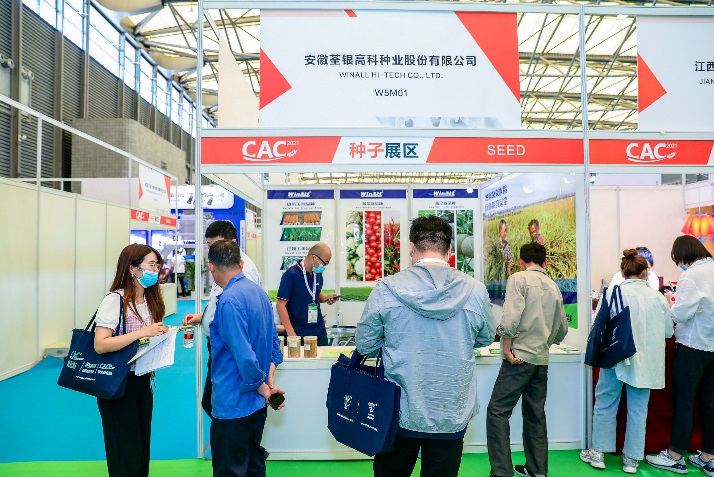 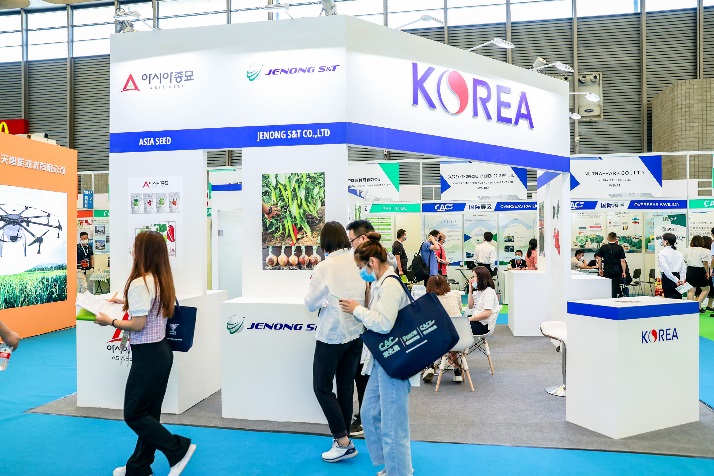 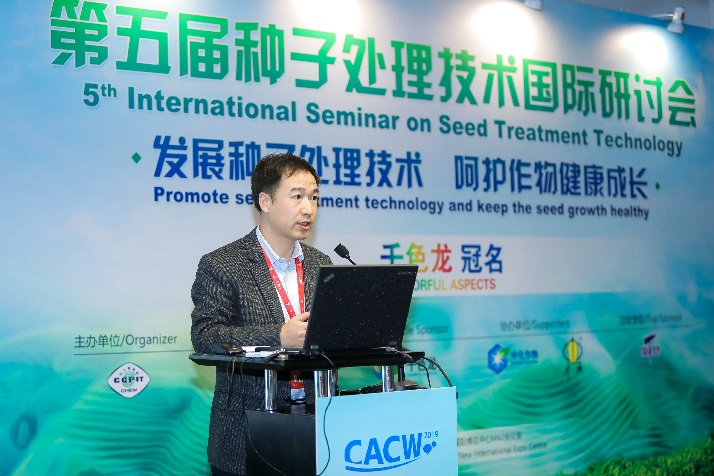 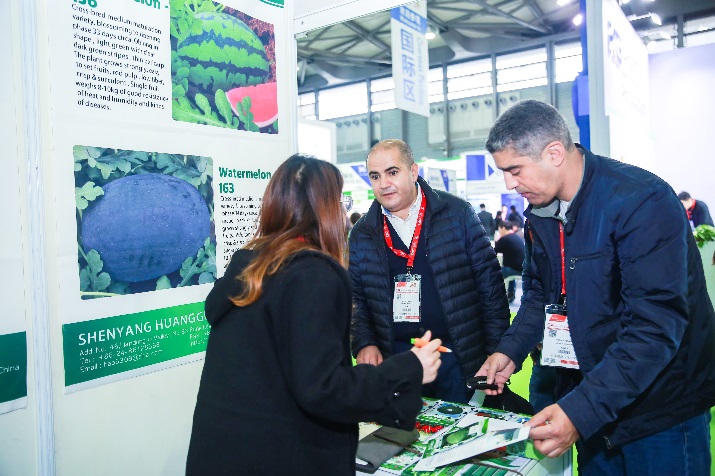 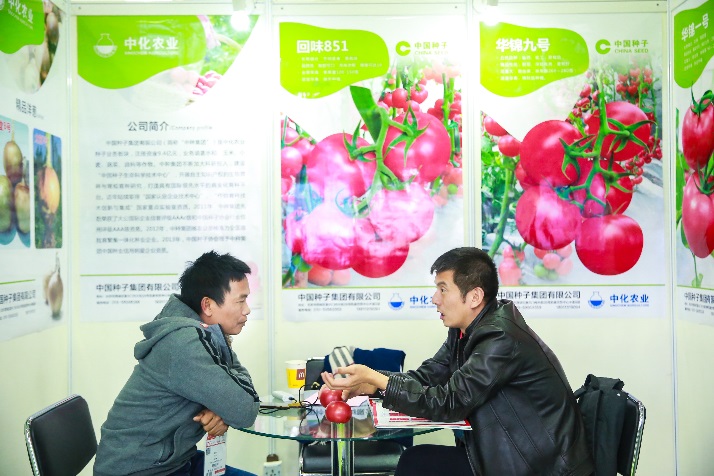 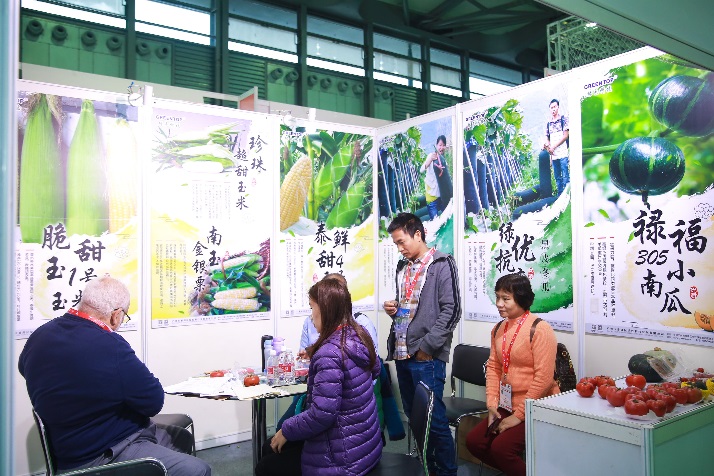 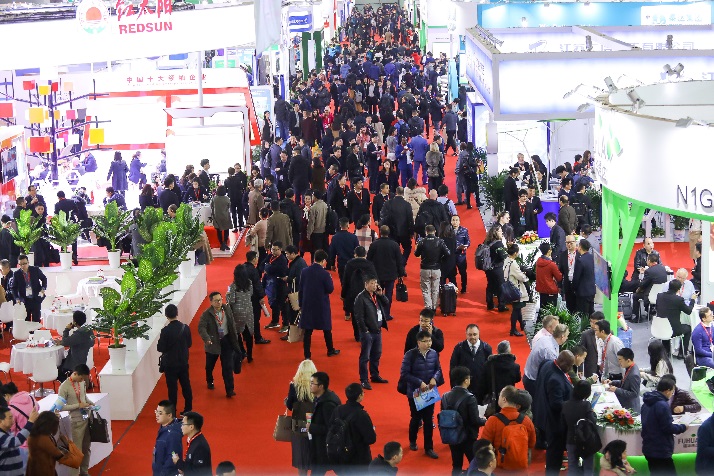           中国国际种子贸易展览会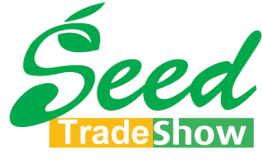 第二十三届中国国际农用化学品及植保展览会种子展区      展位申请表中国种子集团有限公司岷颜包装科技（上海）有限公司安徽隆平高科（新桥）种业有限公司上海农科种子种苗有限公司北京捷利亚种业有限公司北京鼎丰现代农业发展有限公司公司中文名称公司中文名称公司英文名称公司英文名称地址地址联系人联系人职务职务职务电话电话手机手机手机传真传真电子邮箱电子邮箱电子邮箱网址网址邮编邮编邮编主要参展产品主要参展产品            2.              3.              4.            2.              3.              4.            2.              3.              4.            2.              3.              4.            2.              3.              4.            2.              3.              4.            2.              3.              4.            2.              3.              4.            2.              3.              4.展位类型区域区域单价展位号展位号展位号面积（ m2）面积（ m2）是否拐角展位费总计（元）光地特装（27平米起租）□ C□ C1080元/m2标准展位（9平米起租）□ C□ C10800元/9m2备注1.特装展位仅提供空地一块，无其他附属设施；2.标准展位配置：三面围板、中英文公司楣板、地毯、基本照明、电源插座、信息桌一张、圆桌一张及折叠椅四把。3.拐角的标准展位（9平米或18平米）按展位总费用加收10%拐角费。1.特装展位仅提供空地一块，无其他附属设施；2.标准展位配置：三面围板、中英文公司楣板、地毯、基本照明、电源插座、信息桌一张、圆桌一张及折叠椅四把。3.拐角的标准展位（9平米或18平米）按展位总费用加收10%拐角费。1.特装展位仅提供空地一块，无其他附属设施；2.标准展位配置：三面围板、中英文公司楣板、地毯、基本照明、电源插座、信息桌一张、圆桌一张及折叠椅四把。3.拐角的标准展位（9平米或18平米）按展位总费用加收10%拐角费。1.特装展位仅提供空地一块，无其他附属设施；2.标准展位配置：三面围板、中英文公司楣板、地毯、基本照明、电源插座、信息桌一张、圆桌一张及折叠椅四把。3.拐角的标准展位（9平米或18平米）按展位总费用加收10%拐角费。1.特装展位仅提供空地一块，无其他附属设施；2.标准展位配置：三面围板、中英文公司楣板、地毯、基本照明、电源插座、信息桌一张、圆桌一张及折叠椅四把。3.拐角的标准展位（9平米或18平米）按展位总费用加收10%拐角费。1.特装展位仅提供空地一块，无其他附属设施；2.标准展位配置：三面围板、中英文公司楣板、地毯、基本照明、电源插座、信息桌一张、圆桌一张及折叠椅四把。3.拐角的标准展位（9平米或18平米）按展位总费用加收10%拐角费。1.特装展位仅提供空地一块，无其他附属设施；2.标准展位配置：三面围板、中英文公司楣板、地毯、基本照明、电源插座、信息桌一张、圆桌一张及折叠椅四把。3.拐角的标准展位（9平米或18平米）按展位总费用加收10%拐角费。1.特装展位仅提供空地一块，无其他附属设施；2.标准展位配置：三面围板、中英文公司楣板、地毯、基本照明、电源插座、信息桌一张、圆桌一张及折叠椅四把。3.拐角的标准展位（9平米或18平米）按展位总费用加收10%拐角费。1.特装展位仅提供空地一块，无其他附属设施；2.标准展位配置：三面围板、中英文公司楣板、地毯、基本照明、电源插座、信息桌一张、圆桌一张及折叠椅四把。3.拐角的标准展位（9平米或18平米）按展位总费用加收10%拐角费。1.特装展位仅提供空地一块，无其他附属设施；2.标准展位配置：三面围板、中英文公司楣板、地毯、基本照明、电源插座、信息桌一张、圆桌一张及折叠椅四把。3.拐角的标准展位（9平米或18平米）按展位总费用加收10%拐角费。付款日期：收到展位确认书7个工作日内支付展位定金，并于2021年4月30日之前付清余款。如逾期未支付定金展位不予保留。付款日期：收到展位确认书7个工作日内支付展位定金，并于2021年4月30日之前付清余款。如逾期未支付定金展位不予保留。付款日期：收到展位确认书7个工作日内支付展位定金，并于2021年4月30日之前付清余款。如逾期未支付定金展位不予保留。付款日期：收到展位确认书7个工作日内支付展位定金，并于2021年4月30日之前付清余款。如逾期未支付定金展位不予保留。付款日期：收到展位确认书7个工作日内支付展位定金，并于2021年4月30日之前付清余款。如逾期未支付定金展位不予保留。付款日期：收到展位确认书7个工作日内支付展位定金，并于2021年4月30日之前付清余款。如逾期未支付定金展位不予保留。付款日期：收到展位确认书7个工作日内支付展位定金，并于2021年4月30日之前付清余款。如逾期未支付定金展位不予保留。付款日期：收到展位确认书7个工作日内支付展位定金，并于2021年4月30日之前付清余款。如逾期未支付定金展位不予保留。付款日期：收到展位确认书7个工作日内支付展位定金，并于2021年4月30日之前付清余款。如逾期未支付定金展位不予保留。付款日期：收到展位确认书7个工作日内支付展位定金，并于2021年4月30日之前付清余款。如逾期未支付定金展位不予保留。付款日期：收到展位确认书7个工作日内支付展位定金，并于2021年4月30日之前付清余款。如逾期未支付定金展位不予保留。参展企业: (加盖公章)负责人签字：参展企业: (加盖公章)负责人签字：参展企业: (加盖公章)负责人签字：参展企业: (加盖公章)负责人签字：参展企业: (加盖公章)负责人签字：参展企业: (加盖公章)负责人签字：中国国际贸易促进委员会化工行业分会电话：010-64283093E-mail：zhaoqing@ccpitchem.org.cn联系人: 赵卿地址：北京市东城区和平里7区16楼468室 中国国际贸易促进委员会化工行业分会电话：010-64283093E-mail：zhaoqing@ccpitchem.org.cn联系人: 赵卿地址：北京市东城区和平里7区16楼468室 中国国际贸易促进委员会化工行业分会电话：010-64283093E-mail：zhaoqing@ccpitchem.org.cn联系人: 赵卿地址：北京市东城区和平里7区16楼468室 中国国际贸易促进委员会化工行业分会电话：010-64283093E-mail：zhaoqing@ccpitchem.org.cn联系人: 赵卿地址：北京市东城区和平里7区16楼468室 中国国际贸易促进委员会化工行业分会电话：010-64283093E-mail：zhaoqing@ccpitchem.org.cn联系人: 赵卿地址：北京市东城区和平里7区16楼468室 